  2017 Hypersonic Swimming Time Trials  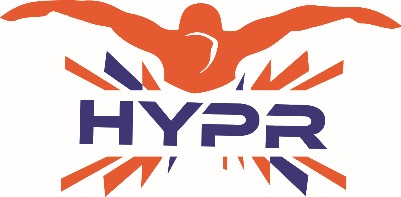 February 4, 2018Held under sanction#18227 of USA Swimming and Indiana Swimming. In granting this sanction it is understood and agreed that USA Swimming and Indiana Swimming shall be free and held harmless from any liabilities or claims for damages arising by reason of injuries to anyone during the conduct of the event.EVENTSWEBSITE:  www.hypersonicswimming.comPOOL EMERGENCY NUMBER: 317-535-3150MEET TYPE: Sanctioned   MEET CLASSIFICATION: This meet is open to all USA Swimming athletes and clubs. MEET FORMAT:  The meet will be swum as Time Trials SCRATCH PROCEDURES:  Scratch sheets are due to the computer operator no later than 30 minutes prior to the start of the session. Scratch sheets not turned in on time will not be accepted.  Swimming Rulebook 102.4. There will be NO positive check-ins. Each team will have their own scratch sheet in their folder and is responsible for turning it in to the admin table on time.FACILITY: The Whiteland Community High School Natatorium is a six lane, 25 yard facility with a Daktronics Timing System, 6 lane LCD scoreboard and ample deck and spectator seating. Water depth at start end is: 7 feet. Water depth at turn end is: 4 feet. This competition course has not been certified in accordance with 104.2.2C(4). Changing into or out of swimsuits other than in locker rooms or other designated areas is prohibited. 202.4.9 IDISABLED ACCESS: Handicapped parking is located immediately outside the facility entrance. Handicap access to the pool deck and locker rooms is through the pool doors. Handicap spectator access is via elevator. Locker rooms and spectator areas are all handicap accessible.COURSE: SCYSESSION TIMES: Subject to Change Open Warm-up - 11:00am Start – 12:00pm WARM-UPS: Open Warm-up  ELIGIBILITY: All athletes must be current athlete members of USA Swimming (202.2.9 E). Age as of February 4, 2017 meet shall determine the swimmer’s age and age group for the meet. Any swimmer, who is entered and is unregistered, will be scratched from the meet until registration is completed. See Indiana Swimming athlete registration procedures. Registrations will not be processed at the meet. RULES: Current USA Swimming and Indiana Swimming rules will govern this meet. 202.5.3 - At a sanctioned competitive event, USA Swimming athlete members must be under the supervision of a USA Swimming member coach during warm-up, competition and warm-down. The Meet Director or Meet Referee may assist in making arrangements for such supervision, but it is the swimmer’s responsibility to make such arrangements prior to the start of the meet. 202.4.9 D – Any swimmer entered in the meet, must be certified by a  Swimming-member coach as being proficient in performing a racing start or must start each race from within the water. When unaccompanied by a member-coach, it is the responsibility of the swimmer or the swimmer’s legal guardian to ensure compliance with this requirement.Coaches and Officials MUST display their current USA Swimming coach credential or  to gain deck access. The meet referee and/or meet director reserves the right to ask for coach credential or  and/or deny deck access if coach does not comply or card is no longer valid/current. In swimming competitions, the competitor must wear only one swimsuit in one or two pieces except as provided in 205.10.1. All swimsuits shall be made from textile materials. For men, the swimsuit shall not extend above the navel nor below the knees, and for women, shall not cover the neck, extend past the shoulder, nor extend below the knee.ADAPTED SWIMMING:  Any current athlete members of USA Swimming with a disability as defined by USA Swimming Rules and Regulations may enter this meet. If modifications to USA Swimming rules are necessary then the coach or athlete must notify the meet referee of any disability prior to competition. EVENT INFORMATION: Deck entries will be accepted. Events are $4 for individual events and $8 for relaysENTRY TIMES: Submit entry times in: SCY. DEADLINES: Entries will also be accepted on deck until 11am day of meet.SEEDING: All events will be circle seeded.ENTRY FEES: Electronic entries: $4.00 for individual events and $8.00 for relays. Indiana Swimming surcharge is $2.00 per swimmer. Make check payable to: Hypersonic SwimmingCUT PROTOCOL: If the session is oversubscribed the following protocol will be instituted IN THE ORDER PRESENTED to reduce the timeline to the required length or participation number:Visiting teams may be cut based on the date/time of the receipt of the final paid entry.  If teams are cut, the host reserves the right to offer the available partial entry to the cut teams in the order that entries were received in order to fill the meet.The host reserves the right to seek approval from Program Operations for additional changes, which may reasonably maximize participation opportunities. Notification of any cuts or changes will be made to Program Operations and the attending teams as soon as possible and not later than the Monday before the meet. NOTE: If the host is required to institute the published cut protocol above.  All accepted entries at the time that the cut protocol is instituted will be considered final by the host for the purposes of financial responsibility.  (i.e. Teams submitting "placeholder" entries will be required to pay for the entries if the cut protocol is required).  RESERVE THE RIGHT TO MAKE CHANGES: The meet host reserves the right to combine events/heats and/or limit the number of heats in an event to complete sessions within the time limits of USA Swimming and Indiana Swimming, Inc. In the event that entries are limited, the host team must return paid entry fees to the club(s) whose swimmer(s) are excluded from competing in the specific event(s).SAFETY:Diving will be prohibited during warm-ups except in specifically announced one-way sprint lanes.  There will be no diving in the warm-up and warm-down areas at any timeNo shaving is permitted at the competition site.No glass containers are permitted within the facility.Swimmers must be under the supervision of a coach.  If a swimmer arrives at the meet without a coach, the swimmer should notify the referee before he/she warms up.  The referee will assign the swimmer to a registered coach for warm-ups.Use of audio or visual recording devices, including a cell phone, is not permitted in changing areas, rest rooms or locker rooms.PHOTOGRAPHY AND VIDEO RECORDING:      Meet Management has the full authority to restrict any and all photography and visual recording at the meet.  Photography or video recording (using cameras, video cameras, iPads, cell phones, etc) from the deck is prohibited by all individuals other than participating Coach and Athlete Members unless prior authorization from the Meet Referee or his/her designee has been granted.  Flash photography is prohibited during the start of any heat, including whenever any swimmer is stepping up or standing on a block for the purpose of the start of a heat.  Additionally, the following “Non-Camera Zones” shall be enforced:Photography or video recording and the use of audio or visual recording devices, including a cell phone, is not permitted in changing areas, rest rooms or locker rooms. Photography or video recording (using cameras, video cameras, iPads, cell phones, etc) is not permitted in the area immediately behind the starting blocks at either end of the racing course(s) while they are in use for “race starting purposes” during competition and warm-ups.Additional "Non-Camera Zones" may be designated by Meet Management.Any individual failing to abide by these rules may be ejected from the facility and be subject to a Code of Conduct violation at the discretion of Meet Management.202.4.9 J Operation of a drone, or any other flying apparatus, is prohibited over the venue (pools, athlete/coach areas, spectator areas and open-ceiling locker rooms) any time athletes, coaches, officials and/or spectators are present. Exceptions may be granted with prior written approval by the Program Operations Vice Chair.DECK ACCESS: Only athletes, coaches, officials, and official meet staff actively participating in the meet are permitted on the pool deck.  FINAL RESULTS: Final results will be sent to all participating clubs. Results will be emailed or can be obtained at the conclusion of the meet via coach provided flash drive. SPECTATORS: There will be an admission fee. CONCESSIONS: a selection of items will be provided on site. OFFICIALS: We could use the help of your USA Swimming Officials. If you have officials willing to help at our meet, please let us know when you send in your entry. HOSPITALITY FOR COACHES AND OFFICIALS: lunch, light snacks, drinks will be provided on site for officials and coaches.  PARKING: Please use the lot outside of the athletic entrance to the school. When coming into the main entrance of the school, please take a left at the stop sign and follow the road around to the parking lot. Door 11 is the athletic entrance to the school.ORDER OF EVENTS:Girls 400 IMBoys 400 IMGirls 100 FreeBoys 100 FreeGirls 200 BreaststrokeBoys 200 BreaststrokeGirls 50 BreaststrokeBoys 50 BreaststrokeGirls 200 BackBoys 200 BackGirls 50 BackBoys 50 BackGirls 200 FlyBoys 200 FlyGirls 50 FlyBoys 50 FlyGirls 200 FreeBoys 200 FreeGirls 50 FreeBoys 50 FreeGirls 100 BackBoys 100 BackGirls 100 BreaststrokeBoys 100 BreaststrokeGirls 100 FlyBoys 100 FlyGirls 200 IMBoys 200 IMGirls 500 FreeBoys 500 FreeSUMMARY OF EVENTSPlease fill out the information requested below (print clearly) and mail with your entry summary and check (payable to Hypersonic Swimming) prior to the start of the meet.If mailing, send to:Hypersonic Swimming1264 Vista WayGreenwood, IN 46143Phone: (317) 883-7064Name of Club _____________________________________________________________ Code __________Head Coach ______________________________________________________________________________Asst. Coach ______________________________________________________________________________Asst. Coach ______________________________________________________________________________Number of Boys Individual Entries ____________________________________ X $4.00 = $_____________Number of Girls Individual Entries ____________________________________ X $4.00 = $_____________Number of Girls Relay Entries        ____________________________________ X $8.00 = $_____________Number of Boys Relay Entries        ____________________________________ X $8.00 = $_____________Indiana Swimming Athlete Surcharge:Total Number of Boys and Girls ______________________________________ X $2.00 = $_____________Total Amount Enclosed……………………………………………………………………… $_____________Entry Chairperon/Team Contact:Name _____________________________________   Result Preferences:Street _____________________________________   Meet Manager Backup (emailed)_______City, ST, Zip _______________________________   Team Manager .cl2 file (emailed)______Phone _____________________________________E-mail Address _____________________________   Coach ____________________________                                   (For sending results)Release and Hold Harmless AgreementIt is understood and agreed that USA Swimming shall be free from any liabilities or claims for damages arising by reason of injuries to anyone during the conduct of the event.  It is further understood that Indiana Swimming and HYPR shall be free and held harmless from any liabilities or claims for damages arising by reason of injuries to anyone during the conduct of the event.Executed this _________________ day of __________________________, 2018Signature of Club Official or Coach _____________________________________Printed Name of Club Official or Coach _________________________________ NameEmailPhoneMeet Director:Marci Whitfordhypersonicswimming@gmail.com860-670-6959Meet Referee:Entry Chair:Bob Brewsterhypersonicswimming@gmail.com317-883-7064Officials Contact: 